Thou Art My LampThou art My lamp and My light is in thee. Get thou from it thy radiance and seek none other than Me. For I have created thee rich and have bountifully shed My favor upon thee.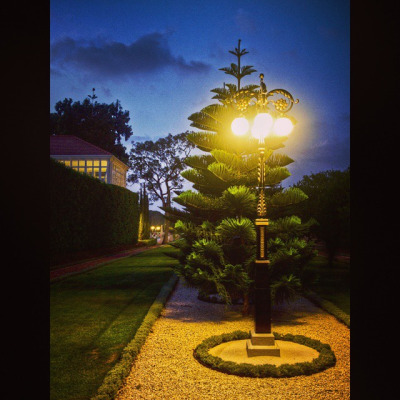 